ОСНОВНО УЧИЛИЩЕ “СВ. СВ. КИРИЛ И МЕТОДИЙ”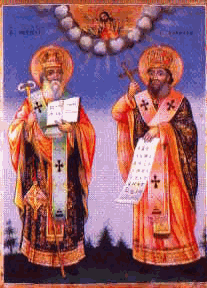 6600 гр. Кърджали                                                                                    директор: 0361/ 6 53 97гр. Кърджали,                                                                      тел./факс: 0361/6 59 26, 0361/2 27 33ул. “Ген. Чернозубов” № 19              web: www.svetii-kardjali.org; e-mail:ou_svetii_kj@abv.bgУтвърждавам:Директор:МАРИЯНА ПЕЕВАГРАФИКЗА ПРОВЕЖДАНЕ НА ЧАСОВЕТЕ ЗА
КОНСУЛТАЦИИ ПО ПРЕДМЕТИПРЕЗ ПЪРВИЯ УЧЕБЕН СРОК НА УЧЕБНАТА 2021/ 2022 ГОДИНАВ НАЧАЛЕН ЕТАПИзготвил: 								Проверил:Главен учител НЕ							ЗДУД:Павлина Митрева 							Сюлейман МустафаДЕНЧАСКЛАСУЧЕБЕН ПРЕДМЕТУЧИТЕЛСТАЯЧетвъртък14.20 – 15.00I”а”Учебни предмети в I”а”Кр. Райковска101Четвъртък14.20 – 15.00I”б”Учебни предмети в I”б”А. Себахтин102Четвъртък14.20 – 15.00I ”в”Учебни предмети в I ”в”Г. Добрева103Четвъртък14.20 – 15.00II”а”Учебни предмети в II”а”Т. Хорсикян104Четвъртък14.20 – 15.00II”б”Учебни предмети в II”б”Р. Профирова105Четвъртък14.20 – 15.00II”в”Учебни предмети в II”в”Г. Кадир1ет. 3 стая СКЧетвъртък14.20 – 15.00III”а”Учебни предмети в III”а”В. Дилова206Четвъртък14.20 – 15.00III”б”Учебни предмети в III”б”М. Грозева207Четвъртък14.20 – 15.00III”в”Учебни предмети в III”в”Е. Иванова1 ет. 2 стая СКЧетвъртък14.20 – 15.00IV”а”Учебни предмети в IV”а”Н. Делчева204Четвъртък14.20 – 15.00IV”б”Учебни предмети в IV”б”П. Митрева205Четвъртък14.20 – 15.00IV”в”Учебни предмети в IV ”в”В. Бошева106Сряда12.40 – 13.20II, III, IVАнглийски езикИл. СтояноваБиблиотекаЧетвъртък13.30 – 14.10II, III, IVФизическо възпитание и спортИв. СтоиловФизкултурен салон